          МИНИСТЕРСТВО НА ЗЕМЕДЕЛИЕТО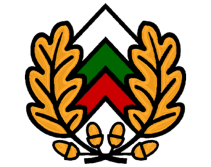 ИЗПЪЛНИТЕЛНА АГЕНЦИЯ ПО ГОРИТЕРЕГИОНАЛНА ДИРЕКЦИЯ ПО ГОРИТЕ – П Л О В Д И В                гр.Пловдив, бул. “Санкт Петербург” №57, п.код 4000, тел. 032/27 50 70, факс 64 33 38Комисия в Регионална дирекция по горите - Пловдив, назначена със заповед № РД49-200/ 07. 09. 2017 на министъра на земеделието, храните и горите, изменена със Заповед № РД 49-60/19.03.2019 год., във връзка с чл. 74, ал. 2, т. 1, ал. 3, чл. 75, ал. 1, т. 2, чл. 77, ал. 2 и ал. 3 от Закона за горите                                                                                                 ПРОТОКОЛ								                            от 25.11.2022 г.                                            РЕШЕНИЕ № 1 от 25.11.2021 година              І. ПРЕДЛОЖЕНИЯ ЗА ПРОМЯНА НА ПРЕДНАЗНАЧЕНИЕТО НА ПОЗЕМЛЕН ИМОТ В ГОРСКИ ТЕРИТОРИИРЕШЕНИЕ 1- II -1за промяна на предназначението на поземлен имот в горска територия – частна държавна собственостНа основание чл. 73, ал. 1, т. 2, чл.77, ал.1, ал.2 и ал.3, чл.78, ал.1, ал.2 и ал.3, чл.80, ал.1 и ал.2, чл.85, чл.86, ал.1, ал.2 и ал.3 от Закона за горите и постъпило в Регионална дирекция по горите (РДГ) гр. Пловдив, с входящ № РДГ10-9077/11.10.2022 год., заявление от физическо лице, чрез пълномощник, с инвестиционно предложение: Трасе на линеен обект, разположен върху повърхността на терена - път за достъп. Комисията РЕШИ: 1.ПРОМЕНЯ ПРЕДНАЗНАЧЕНИЕТО на поземлен имот в горска територия с площ 185 кв.м ( сто осемдесет и пет кв.м), необходим за изграждане на обект: ”Трасе на линеен обект, разположен върху повърхността на терена-път за достъп до ПИ № 63238.7.306-собствен имот на заявителя.” .	1. Засяга се горска територия, а именно поземлен имот с идентификатор 63238.7.309, съгласно кадастралната карта и кадастралните регистри (КККР) на с. Руен, община Куклен, област Пловдив – горска територия, държавна частна собственост с площ 185 кв.м, находящ се в района на дейност на ТП “ДГС Пловдив”, с инвестиционно намерение – трасе на линеен обект, разположен върху повърхността на терена - път за достъп. Съгласно скица № 15-979399-07.09.2021, издадена от Служба по геодезия, картография и кадастър (СГКК) - гр. Пловдив, имотът представлява горска територия, с начин на трайно ползване (НТП): Друг вид дървопроизводителна гора, собственост - „МЗГ/ДЛ/ДДС”, при граници и съседи: поземлени имоти с идентификатори: 63238.14.44; 63238.7.310; 63238.7.306 и 63238.7.308.Поземлен имот с идентификатор 63238.7.309, попада в отдел 604, подотдел ”б”- 27,9 ха - издънково насаждение по горскостопанския план на ТП „ДГС Пловдив” от 2019 год.2. Площта с променено предназначение, съгласно приложената скица: № 15-979399-07.09.2021 г. на имот с идентификатор 63238.7.309 по КККР на с. Руен, община Куклен, област Пловдив, остава частна държавна собственост, в управление на МЗ. Физическото лице да предприеме действия за придобиване на собствеността на имота, съгласно чл.79 от ЗГ. 	3.  На основание чл.78, ал.1 и 2 от Закона за горите, физическото лице,   в тримесечен срок от издаване на решението да заплати цена за промяна на предназначението, възлизаща на 87,00 лева (осемдесет и седем лева), видно от доклад за определяне на цена при промяна на предназначението на поземлен имот в горска територия, изготвен с дата 17.01.2022 год. в съответствие с Наредбата за оценка на поземлени имоти в горски територии, приета с ПМС №236/03.08.2011 год., от независим оценител, притежаващ сертификат за оценителска правоспособност  рег. № 820100241/19.03.2012 г, издаден от Камара на независимите оценители в България (КНОБ).   Съгласно становище с вх. № РДГ10-10666/21.11.2022 год. в РДГ Пловдив, изготвено от независим оценител, притежаващ сертификат за оценителска правоспособност рег.№ 820100088 от 11.11.2011 г., оценката на поземления имот е коректна.	Определената цена за промяна на предназначението на поземления имот е вносима по транзитна сметка на Министерството на земеделието: БНБ,  IBAN: BG97 BNBG 9661 3000 1500 01.	4.  Въз основа на Протокол с вх. № РДГ10- 10702 от 21.11.2022 г. от комисия, определена със Заповед № РДГ05-409/31.12.2019 г. на директора на РДГ Пловдив, в изпълнение на чл. 86, ал.5 от Закона за горите и съгласно указанията на писмо с изх. № ИАГ-8980/11.03.2011 г. на изпълнителния директор на ИАГ, физическото лице дължи средства за компенсационно залесяване в размера на 243,28 лв. (двеста четиридесет и три лв. и 28 ст.).          Съгласно т. II, 1 от Заповед № РД49-1 от 04.01.2022 г. на Министъра на земеделието, цената за компенсационното залесяване следва да постъпи в приход по банковата сметка на Южноцентрално държавно предприятие, гр.Смолян- „Интернешънъл Асет Банк” АД - клон Смолян, IBAN:
BG03 IABG 7491 1001 9251 00, BIC: IABG BGSF. М о т и в и:На основание чл. 73, ал. 1, т. 2 от Закона за горите, промяна на предназначението на поземлени имоти в горски територии се допуска за изграждане трасета на линейни обекти, разположени върху повърхността на терена-пътища и железопътни линии, включително съоръженията към тях, водни канали.	С решение № 1-I-1 от Протокол № 1 от 14.05.2020 г.  от заседание, проведено на 14.05.2020 г. на комисията в Регионална дирекция по горите гр.Пловдив, назначена със заповед на министъра на земеделието, храните и горите, е удовлетворено искането за предварително съгласуване за промяна на предназначението на поземлен имот в горски територии, за обект: „Трасе на линеен обект, разположен върху повърхността на терена-път за достъп до ПИ № 63238.7.306-собствен имот на заявителя.”, в землището на с. Руен, Община Куклен,  област Пловдив. Решението не е обжалвано и е влязло в законна сила.С вх. РДГ10-9077/11.10.2022 год.  в РДГ Пловдив е постъпило заявление от физическо лице, чрез пълномощник  до председателя на  комисията по чл.74, ал.2, т.1 от Закона за горите за промяна на предназначението на поземлен имот в горска територия.	Приложени са изискуемите документи по чл.77, ал.1 от Закона за горите, както следва:            1. Скица № 15-979399-07.09.2021 г. на поземлен имот с идентификатор 63238.7.309 по КК на с. Руен, община Куклен, област Пловдив, издадена от служба по геодезия, картография и кадастър (СГКК)-гр. Пловдив. 2. Решение № 533 от 29.07.2022 г. на Общински съвет- гр.Куклен, с което се одобрява Подробен устройствен план-парцеларен план (ПУП-ПП) линеен обект: Трасе за транспортен достъп до ПИ 63238.7.306. Трасето е с дължина 40 м и площ 185 кв.м и попада в териториалния обхват на имот държавна частна собственост с идентификатор 63238.7.309  – за друг вид дървопроизводителна гора в землището на с. Руен.  3. Констативен протокол от 26.09.2022 г., в който е вписано, че в законоустановения срок няма постъпили възражения по правно обявление, на основание чл.129, ал.1 от ЗУТ в ДВ бр.69/26.08.2022 г, стр. 59.4. Оценка на имота, изготвена по реда на Наредбата за оценки на поземлени имоти в горски територии (приета с ПМС №236/03.08.2011г., обн.ДВ, бр.63 от 16 август 2011г., изм. и доп. ДВ бр.34 от 03.05.2016 г.), изготвена независим оценител, притежаващ Сертификат за оценителска правоспособност рег. №820100241 от 19.03.2012 г., издаден от КНОБ. Дата на изготвяне – 17.01.2022 год.Съгласно становище с вх. № РДГ10-10666/21.11.2022 год. в РДГ Пловдив, изготвено от независим оценител, притежаващ сертификат за оценителска правоспособност рег.№820100088 от 11.11.2011 г., оценката на поземления имот е коректна.7. Писмо с изх. № ОВОС-1118-1/20.05.2022 г. на РИОСВ Пловдив, с което се съобщава, че инвестиционното предложение не подлежи на регламентираните по реда на глава шеста от ЗООС процедури по оценка на въздействието върху околната среда (ОВОС) или екологична оценка (ЕО).6. Фактура № 9566/14.04.2022 год. за административната услуга: ”Разглеждане на заявления за промяна на предназначението на поземлени имоти в горски територии”, извършвана от Изпълнителна агенция по горите, нейните структури и специализирани териториални звена, за заплатена такса от 100 (сто) лева –съгласно Постановление № 41/22.02.2013 г. на Министерски съвет.             Поземленият имот не попада в хипотезата на чл.73, ал.2 от Закона за горите.	Настоящото решение да се публикува на интернет страницата на Изпълнителна агенция по горите и Регионална дирекция по горите, гр. Пловдив, при спазване изискванията за защита на личните данни и да се съобщи на заявителя по реда на Административнопроцесуалния кодекс (АПК).Настоящото решение може да се обжалва в 14-дневен срок от съобщаването му по реда на АПК, чрез комисията по чл. 74, ал. 2, т. 1 в РДГ Пловдив пред Административен съд гр. Пловдив.  ПРЕДСЕДАТЕЛ:                                                                                                  /инж. Мирослав Димитров/СЕКРЕТАР:										               	/инж. Ваня Капушева/